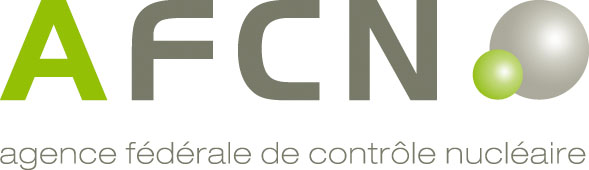 Formulaire de demande pour l’obtention d’un agrément commesite d’interruption de transportsde marchandises dangereuses de la classe 7Informations supplémentaires pour remplir le formulaire.Remplissez le formulaire complètement et correctement. Les notes de pied de page sont importantes.« L’AR transport » signifie l’arrêté royal du 22/10/2017 concernant le transport de marchandises dangereuses de la classe 7, modifié le 3/7/2019.Chaque annexe est référencée et datée.Si ce document ou les annexes contiennent des données catégorisées selon l’arrêté royal du 17 octobre 2011 portant sur la catégorisation et la protection des documents nucléaires, les règles pour l’introduction de ce type de documents doivent être respectées.Pour les annexes qui ne sont pas en néerlandais, français, allemand ou anglais, une traduction de ces documents dans une de ces langues doit être ajoutée.Signification des notes de pied de pages dans le formulaire :a : Champs obligatoires.b : Comme repris dans la Banque-Carrefour des Entreprises (BCE) pour les entreprises belges. Pour les entreprises européennes, il s’agit du numéro d’inscription dans le registre national conformément à la directive européenne 2017/1132/EU.c : Uniquement à remplir par :les entreprises belges, si l’information est différente de celle reprise dans la BCE ;les entreprises étrangères. La référence de la demande, la révision et la date de celle-ci doivent être  indiquées dans le pied de page.PARTIE I : INFORMATION GENERALEIDENTIFICATION DE L’ENTREPRISE ET DES REPRÉSENTANTS DE L’ORGANISATION QUI SOUHAITE ORGANISER UN SITE D’INTERRUPTION (ORGANISATEUR/DEMANDEUR)Siège socialUne copie des documents suivants est jointe : Annexe 1: Statuts de l’entreprise.  Annexe 2: Mandat du représentant légal.  Annexe 3: Organigramme de l’organisation.Siège opérationnel (si différent du siège social)Données de facturationService de Contrôle Physique (SCP)Les organismes agréés de contrôle physique pour le transport de marchandises dangereuses de la classe 7 sont repris sur le site web www.fanc.fgov.be.Une copie des documents suivants est jointe: Annexe 4A : Description de l’organisation du service de contrôle physique (SCP). Annexe 4B : Organigramme avec l’indication de la position hiérarchique du chef du SCP. Agent(s) de radioprotectionTYPE DE DEMANDEType d’agrément Nouvel agrément Prolongation – Référence agrément précédent :        Modification – Référence agrément précédent :      	Il s’agit des modifications suivantes :		 Données de l’entreprise		 L’organisation du Service de contrôle physique		 Nature des marchandises dangereuses de la classe 7		 Nature des interruptions		 Modification dans l’organisation du site d’interruption		 Programme de radioprotection		 Autres, à préciser :      DESCRIPTION DES DOCUMENTSSystème de gestion/système de management Le demandeur déclare disposer d’un système de gestion/système de management basé sur les normes internationales, nationales ou autres, qui sont acceptables pour l’autorité compétente.Référence :       - date :      	 Le système de gestion est certifié selon :      Une copie des documents suivants est jointe : Annexe 5: Description du système de gestion (ex. manuel de qualité ou équivalent).  Annexe 6: Liste des procédures et instructions de travail relatives à l'interruption de transports de marchandises dangereuses de la classe 7. Annexe 7: Description du traitement et du suivi des non-conformités relatives à l’interruption de transports de marchandises dangereuses de la classe 7.Programme de radioprotection Le demandeur déclare être en possession d’un programme de radioprotection relatif à l'interruption de transports de marchandises dangereuses de la classe 7 en application des réglementations pour le transport de marchandises dangereuses. Le demandeur déclare être en possession d’une analyse des postes de travail en vue d’évaluer la dose reçue par le personnel présent pendant les interruptions. Le demandeur déclare mettre en œuvre pendant les interruptions les mesures découlant de cette analyse des postes de travail. Le demandeur déclare informer l’exploitant/gestionnaire des mesures à prendre découlant de cette analyse des postes de travail.Une copie du document suivant est jointe : Annexe 8: Programme de radioprotection approuvé par l’expert agréé en contrôle physique. Analyse de risques Le demandeur déclare être en possession d’une analyse de risques relative aux interruptions de transports de marchandises dangereuses de la classe 7. Le demandeur déclare mettre en œuvre pendant les interruptions de transports les mesures découlant de cette analyse de risques. Le demandeur déclare informer l’exploitant/gestionnaire des mesures à prendre découlant de cette analyse de risques.Une copie du document suivant est jointe : Annexe 9: Analyse de risques relative aux interruptions de transports de marchandises dangereuses de la classe 7.Sécurité Le demandeur déclare être en conformité avec les conditions de sécurité relatives à l’interruption de transports de marchandises dangereuses de la classe 7 comme indiqué dans les règlements applicable pour le transport des marchandises dangereuses. Le demandeur déclare qu’il n’y aura pas d’interruptions de transports de marchandises dangereuses de la classe 7 à haut risque sur le site. Le demandeur déclare que des transports de marchandises dangereuses de la classe 7 à haut risque peuvent être interrompus sur le site et qu’il dispose d’un plan de sécurité pour ces interruptions. Le demandeur déclare être en conformité avec les dispositions relatives à la sécurité de l’interruption de transports des matières nucléaires.Une copie du document suivant est jointe : Annexe 10: Plan de sécurité relatif à l’interruption de transports de marchandises dangereuses de la classe 7 à haut risque.Plan d’urgence Le demandeur déclare disposer d’un plan d’urgence adapté aux interruptions de transports de marchandises dangereuses de la classe 7.Une copie du document suivant est jointe : Annexe 11: Plan d’urgence relatif aux interruptions de transports de marchandises dangereuses de la classe 7.Assurance Le demandeur déclare disposer d’une assurance responsabilité civile qui couvre les interruptions de transports de marchandises dangereuses de la classe 7 (ne pas joindre une copie).PARTIE II : INFORMATION SPÉCIFIQUELOCALISATION DU SITE D’INTERRUPTIONDescription de la nature des transports qui seront interrompus sur le site d’interruptionUne copie du document suivant est jointe : Annexe 12: Informations complémentaires sur la nature des transports qui seront interrompus sur le site d’interruption. Description de la façon dont les prescriptions sont satisfaites pour un site d’interruptionInterruptions les plus courtes possiblesTerrain ferméUne copie des documents suivants est jointe: Annexe 13: Plan du site d’interruption dans lequel l’emplacement prévu pour les véhicules est bien identifié. Annexe 14: Plan du bâtiment dans lequel l’emplacement prévu pour les véhicules est bien identifié.Découplage des véhicules routiersUne copie des documents suivants est jointe : Annexe 15: Plan du site d’interruption dans lequel les emplacements prévus pour les véhicules, les tracteurs et les remorques sont bien identifiés. Annexe 16: Descriptions du système anti-vol des véhicules et/ou du système d’alarme du bâtiment.Réservoir de carburant des véhicules routiers ou système de détection et système automatique de lutte contre l’incendie Le demandeur déclare prendre les dispositions nécessaires pour que les véhicules routiers présents sur le site d’interruption disposent d’une réserve minimale de carburant. Le demandeur déclare qu’un système de détection et un système automatique de lutte contre l’incendie sont présents.Une copie du document suivant est jointe : Annexe 17: Description du système de détection et du système automatique de lutte contre l’incendie.Présence du personnel nécessaire en cas d’évènements Le demandeur déclare prendre les dispositions nécessaires pour que le personnel nécessaire en cas d’évènements soit présent le plus rapidement  possible et au maximum dans les 15 minutes.Une copie du document suivant est jointe : Annexe 18: Description de la façon dont est garantie la présence du personnel nécessaire en cas d’évènements.Aucune autre marchandise dangereuse dans les environs (10 mètres des véhicules) Le demandeur déclare que pendant les interruptions aucune autre marchandise dangereuse ne sera présente autour des véhicules (dans un rayon de 10 mètres).  Le demandeur déclare que d’autres marchandises dangereuses seront présentes autour des véhicules. Cette présence est considérée dans l’analyse des risques et/ou des mesures compensatoires seront prises.Inventaire Le demandeur déclare prendre les dispositions nécessaires afin d’établir, mettre à jour et distribuer l’inventaire aux personnes nécessaires.Accord de(s) l’expert(s) agréé(s) en contrôle physique Le demandeur déclare demander l’accord écrit de l’expert agréé en contrôle physique de chaque transporteur avant que ce transporteur interrompe un premier transport sur le site d’interruption et transmettre cet (ces) accord(s) à l’Agence.Une copie du document suivant est jointe : Annexe 19: Accords écrits des experts agréés en contrôle physique de chaque transporteur (ces accords peuvent être envoyés plus tard).Notification Le demandeur déclare prendre les mesures nécessaires pour que les notifications soient faites dans les délais prévus.Délimitation Le demandeur déclare que la délimitation nécessaire (5 µSv/h) sera correctement réalisée. Le demandeur déclare que les activités autour des véhicules seront limitées le plus possible.Signalisation supplémentaire Le demandeur déclare que la signalisation supplémentaire sera correctement mise en place.Une copie du document suivant est jointe : Annexe 20: Description de la signalisation supplémentaire.Garde permanente ou mesures compensatoires Le demandeur déclare installer une garde permanente pendant les interruptions de transports de marchandises dangereuses de la classe 7 à haut risque. Sauf pour les matières nucléaires du groupe de protection physique B, le demandeur déclare prendre des mesures compensatoires à la place d’une garde permanente.Une copie du document suivant est jointe : Annexe 21: Description des mesures compensatoires pour remplacer la garde permanente.Ajustement des plans de sécurité pour les matières nucléaires du groupe de protection physique B Le demandeur déclare ajuster son plan de sécurité pour l’interruption de transports de matières nucléaires du groupe de protection physique B avec le plan du transporteur.PARTIE III : ANNEXES LES DOCUMENTS SUIVANTS FONT PARTIE DE LA DEMANDE D’AGRÉMENT :Veuillez cocher les annexes jointes :Général: Annexe 1 : Statuts de l’entreprise. Annexe 2 : Mandat du représentant légal. Annexe 3 : Organigramme de l’organisation. Annexe 4A : Description de l’organisation du service de contrôle physique (SCP). Annexe 4B : Organigramme avec l’indication de la position hiérarchique du chef du SCP. Annexe 5: Description du système de gestion (ex. manuel de qualité ou équivalent).  Annexe 6: Liste des procédures et instructions de travail relatives à l'interruption de transports de marchandises dangereuses de la classe 7. Annexe 7: Description du traitement et du suivi des non-conformités relatives à l’interruption de transports de marchandises dangereuses de la classe 7. Annexe 8: Programme de radioprotection approuvé par l’expert agréé en contrôle physique. Annexe 9: Analyse de risques relative aux interruptions de transports de marchandises dangereuses de la classe 7. Annexe 10: Plan de sécurité relatif aux interruptions de transports de marchandises dangereuses de la classe 7. Annexe 11: Plan d’urgence relatif aux interruptions de transports de marchandises dangereuses de la classe 7. Annexe 12: Informations complémentaires sur la nature des transports qui seront interrompus sur le site d’interruption. Annexe 13: Plan du site d’interruption dans lequel l’emplacement prévu pour les véhicules est bien identifié. Annexe 14: Plan du bâtiment dans lequel l’emplacement prévu pour les véhicules est bien identifié. Annexe 15: Plan du site d’interruption dans lequel les emplacements prévus pour les véhicules, les tracteurs et les remorques sont bien identifiés. Annexe 16: Descriptions du système anti-vol des véhicules et du système d’alarme du bâtiment. Annexe 17: Description du système de détection et du système automatique de lutte contre l’incendie. Annexe 18: Description de la façon dont est garantie la présence du personnel nécessaire en cas d’évènements. Annexe 19: Accords écrits des experts agréés en contrôle physique concernés. Annexe 20: Description de la signalisation supplémentaire. Annexe 21: Description des mesures compensatoires pour remplacer la garde permanente.Documents supplémentaires: Annexe 22:       Annexe 23:      D’autres documents qui ne font pas partie de la demande peuvent, si nécessaire, être demandés par l’Agence.PARTIE IV: SIGNATURESREPRESENTANT LEGAL CHEF DU SERVICE DE CONTROLE PHYSIQUEEXPERT AGREE EN CONTROLE PHYSIQUELA PERSONNE RESPONSABLE AUPRES DE L’EXPLOITANT/DU GESTIONNAIRE (si d’application)Référence de la demande :Révision de la demande:Date de la demande :Nom a:Nom a:Numéro d’entreprise ab :Numéro d’entreprise ab :Adresse ac :Adresse ac :Téléphone général a:Téléphone général a:E-mail général a:E-mail général a:Site web :Site web :Représentant légal :Nom a:Fonction a:Téléphone a:GSM :E-mail a:Personne de contact : Nom :(pour des questions sur le contenu de cette demande)Fonction :Téléphone :GSM :E-mail :Nom a:Adresse ac:Téléphone général a:Site web :Nom a:Adresse a:Numéro TVA :Référence qui doit être indiquée sur la facture (si nécessaire):Nom du chef du service de contrôle physique:Nom de l’expert agréé en contrôle physique ou nom de l’organisme agréé de contrôle physique a:Adresse aTéléphone a:GSM :E-mail a:Nom a:Téléphone a:GSM :E-mail a:(S’il y a plusieurs agents formellement désignés, mentionner les tous dans l’annexe 4A.)(S’il y a plusieurs agents formellement désignés, mentionner les tous dans l’annexe 4A.)Nom back-up :Téléphone back-up :GSM back-up :E-mail back-up :Référence du Programme de Radioprotection (RPP) :Indice de révision du RPP :Date du RPP :Nom de l’auteur du RPP :Nom de l’expert agréé en contrôle physique qui a approuvé le RPP :Date à laquelle le RPP a été approuvé par l’expert agréé :Adresse a :Sur le terrain d’un établissement classé Oui NonSur le terrain d’un gestionnaire ? Oui NonLa personne de l’organisateur/demandeur responsable pour le site d’interruption:Nom a:Fonction a:Tél a:GSM:E-mail a:Personne de contact :Nom:(si différente)Fonction:Tél:GSM:E-mail:Nom de l’exploitant/gestionnaire(si d’application)a:Numéro d’entreprise: abLa personne de l’exploitant/gestionnaire responsable pour le site d’interruption (si d’application):Nom a:Fonction a:Tél a:GSM:E-mail a:Groupes UNNuméros UNNuméros UN Groupe UN 1 UN 2908 UN 2911 Groupe UN 1 UN 2909 UN 3507 Groupe UN 1 UN 2910 Groupe UN 2 UN 2912 UN 2919 Groupe UN 2 UN 2913 UN 3321 Groupe UN 2 UN 2915 UN 3322 Groupe UN 2 UN 2916 UN 3323 Groupe UN 2 UN 2917 UN 3332 Groupe UN 3 UN 3324 UN 3329 Groupe UN 3 UN 3325 UN 3330 Groupe UN 3 UN 3326 UN 3331 Groupe UN 3 UN 3327 UN 3333 Groupe UN 3 UN 3328 Groupe UN 4 UN 2977 UN 2978Le délai maximal des interruptions :Nombre maximal de véhicules:Type de véhicules: Description des mesures permettant de garantir que la durée des interruptions est la plus courte possible.Le terrain est-il complètement fermé ? Oui NonMesures compensatoires pour un terrain non fermé :L’interruption se passe-t-elle dans un bâtiment ? Oui NonLes véhicules sont-ils équipés d’un système anti-vol ? Oui NonLes véhicules articulés routiers sont-ils découplés ? Oui NonLe bâtiment est-il équipé d’un système d’alarme ?  Oui NonLe représentant légal déclare avoir :complété le formulaire de demande de façon sincère et véritable et avoir pris connaissance qu’un remplissage fautif ou incomplet du formulaire peut avoir comme conséquence de voir sa demande d’agrément déclarée incomplète et/ou annulée ;organisé un service de contrôle physique.Nom, date et signature, précédés par la mention manuscrite “lu et approuvé”………………………………………………………………….Date:      Nom:      Signature:      Le chef du service de contrôle physique déclare :avoir contrôlé l’exactitude et complétude du formulaire de demande ;assurer la gestion du service de contrôle physique comme prévu à l’article 23.2.2 du Règlement général. Nom, date et signature, précédés par la mention manuscrite “lu et approuvé”………………………………………………………………….Date:      Nom:      Signature:      L’expert agréé en contrôle physique déclare :avoir contrôlé l’exactitude et complétude du formulaire de demande ;assurer les tâches de contrôle physique prévues à l’article 23.2.6.b) du Règlement général pour le demandeur.Nom, date et signature, précédés par la mention manuscrite “lu et approuvé”………………………………………………………………….Date:      Nom:      Signature:      La personne responsable de l’exploitant ou du gestionnaire (si d’application) déclare :avoir donné au demandeur les informations nécessaires pour remplir cette demande correctement ;avoir pris connaissance de l’information de cette demande ;mettre en œuvre les dispositions qui découlent de cette demande en ce qui concerne ses responsabilités.Nom, date et signature, précédés par la mention manuscrite “lu et approuvé”………………………………………………………………….Date:      Nom:      Signature:      